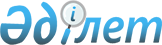 О внесении изменений в постановление акимата Мангистауской области от 16 июня 2009 года № 2102 "Об утверждении государственного образовательного заказа на подготовку специалистов с техническим и профессиональным образованием на 2009-2010 учебный год в рамках реализации направлений Дорожной карты"
					
			Утративший силу
			
			
		
					Постановление акимата Мангистауской области № 26 от 9 февраля 2010 года. Зарегистрировано Департаментом юстиции Мангистауской области № 2065 от 11 марта 2010 года. Прекращено действие по истечении срока, на который постановление было принято (письмо Мангистауского областного акимата от 28 июня 2013 года № 08-18-838)      Сноска. Прекращено действие по истечении срока, на который постановление было принято (письмо Мангистауского областного акимата от 28 июня 2013 года № 08-18-838)



      В соответствии с законами Республики Казахстан от 23 января 2001 года «О местном государственном управлении и самоуправлении в Республике Казахстан», от 27 июля 2007 года «Об образовании», акимат области ПОСТАНОВЛЯЕТ:



      1. Внести в постановление акимата Мангистауской области от 16 июня 2009 года № 2102 «Об утверждении государственного образовательного заказа на подготовку специалистов с техническим и профессиональным образованием на 2009-2010 учебный год в рамках реализации направлений Дорожной карты» (зарегистрировано в Реестре государственной регистрации нормативных правовых актов № 2052, опубликовано в газете «Огни Мангистау» 1 августа 2009 года № 124 (10265)) следующие изменения:

      в приложении к указанному постановлению:

      в пункте 5 «ГККП «Мангистауский технический колледж» исключить следующую строку:

      «»;

      в строке:      цифры «25» заменить цифрами «13»;

      в строке «Итого» цифры «50» заменить цифрами «13»;

      в строке «Итого по государственным колледжам» цифры «500» заменить цифрами «463»;

      в строке «По области» цифры «900» заменить цифрами «863».



      2. Контроль за исполнением данного постановления возложить на заместителя акима области Караева Ж.А.



      3. Настоящее постановление вводится в действие по истечении десяти календарных дней после дня его первого официального опубликования.      Аким области                К. Кушербаев
					© 2012. РГП на ПХВ «Институт законодательства и правовой информации Республики Казахстан» Министерства юстиции Республики Казахстан
				1114000 Сварочное дело (по видам):

111406 3 Техник-механик2511 классовказахский2 года 6 мес.1401000 Строительство и эксплуатация зданий и сооружений:

140121 3 Техник-строитель2511 классовказахский2 года 6 мес.